Table S1: Search strategy, original MeSH terms and alternative termsTable S2: Quality assessment of selected studies (Q1, Q2, Q3……Q10 denotes ten parameters described by Hoy et al for-quality assessment)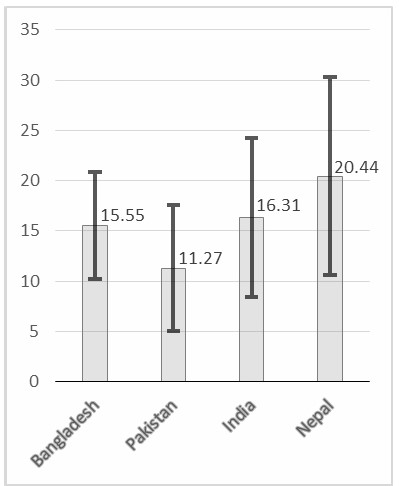 Figure S1: Weighted mean level of serum vitamin D (ng/mL) among South Asian pregnant women (on the Y-axis). X-axis represent the name of the South Asian countries. Error bars represent the weighted standard deviations.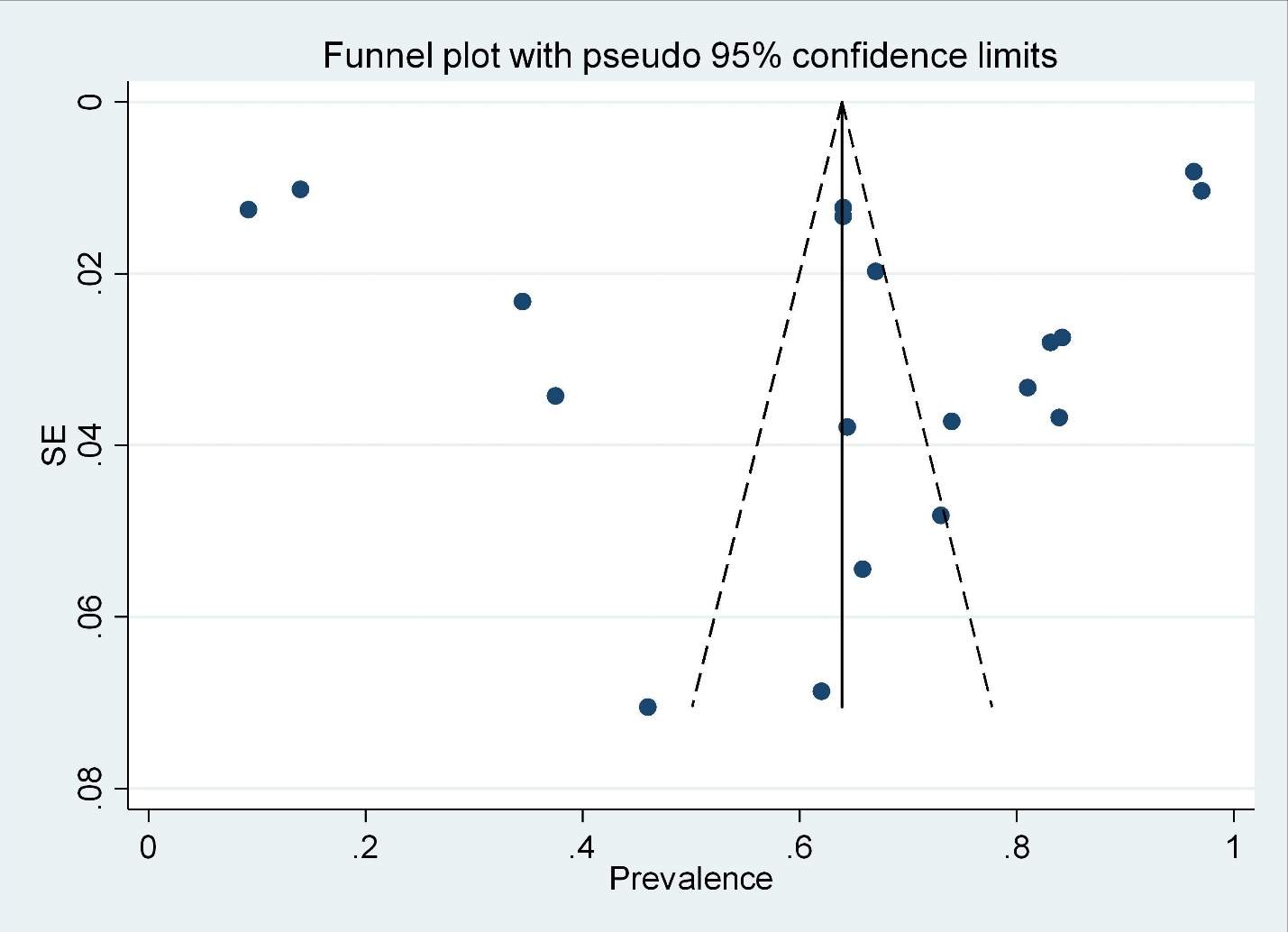 Figure S2: Funnel plot for the publication bias of the selected studies.Each dots of the funnel plot represent a single study. Y-axis represent the standard error of the effect estimates, and the X-axis shows the result (prevalence) for individual study.PubMedSCOPUSGoogle Scholar(“Vitamin D Deficiency” [MeSH]) AND Bangladesh [MeSH] AND pregnant women [MeSH] (“Vitamin D” [MeSH]) AND Bangladesh [MeSH] AND pregnant women [MeSH] (“Vitamin D” [MeSH]) AND Bangladesh [MeSH] AND Prevalence [MeSH] AND pregnant women [MeSH](“Vitamin D Deficiency” [MeSH]) AND India [MeSH] AND pregnant women [MeSH] (“Vitamin D” [MeSH]) AND India [MeSH] AND pregnant women [MeSH] (“Vitamin D” [MeSH]) AND India [MeSH] AND Prevalence [MeSH] AND pregnant women [MeSH](“Vitamin D Deficiency” [MeSH]) AND Pakistan [MeSH] AND pregnant women [MeSH](“Vitamin D” [MeSH]) AND Pakistan [MeSH] AND pregnant women [MeSH](INDEXTERMS (“Vitamin D Deficiency”) AND INDEXTERMS(BANGLADESH) AND INDEXTERMS (Pregnant women)) OR (INDEXTERMS (“Vitamin D”) AND INDEXTERMS(BANGLADESH) AND INDEXTERMS (Pregnant women)) OR (TITLE-ABS-KEY(“Prevalence”) AND (TITLE-ABS-KEY (“Vitamin D”) AND TITLE-ABS-KEY(BANGLADESH) AND TITLE-ABS-KEY (Pregnant women))(INDEXTERMS (“Vitamin D Deficiency”) AND INDEXTERMS(INDIA) AND INDEXTERMS (Pregnant women)) OR (INDEXTERMS (“Vitamin D”) AND INDEXTERMS(INDIA) AND INDEXTERMS (Pregnant women) OR (TITLE-ABS-KEY(“Prevalence”) AND (TITLE-ABS-KEY (“Vitamin D”) AND TITLE-ABS-KEY(INDIA) AND TITLE-ABS-KEY (Pregnant women))(INDEXTERMS (“Vitamin D Deficiency”) AND INDEXTERMS(PAKISTAN) AND INDEXTERMS (Pregnant women)) OR (INDEXTERMS (“Vitamin D”) AND INDEXTERMS(PAKISTAN)INDEXTERMS (Pregnant women)) OR (TITLE-ABS-KEY(“Prevalence”) AND (TITLE-ABS-KEY (“Vitamin D”) AND TITLE-ABS-KEY(PAKISTAN) AND TITLE-ABS-KEY (Pregnant women))((“Vitamin D”) OR (“Vitamin D3”)) AND ((prevalence) OR (deficiency)) AND (Bangladesh) AND (Pregnant women)((“Vitamin D”) OR (“Vitamin D3”)) AND ((prevalence) OR (deficiency)) AND (India) AND (Pregnant women) ((“Vitamin D”) OR (“Vitamin D3”)) AND ((prevalence) OR (deficiency)) AND (Pakistan) AND (Pregnant women)((“Vitamin D”) OR (“Vitamin D3”)) AND ((prevalence) OR (deficiency)) AND      (Sri Lanka) AND (Pregnant women) ((“Vitamin D”) OR (“Vitamin D3”)) AND ((prevalence) OR (deficiency)) AND (Afghanistan) AND (Pregnant women)PubMedSCOPUSGoogle Scholar (“Vitamin D” [MeSH]) AND Pakistan [MeSH] AND Prevalence [MeSH] AND pregnant women [MeSH](“Vitamin D Deficiency” [MeSH]) AND Nepal [MeSH] AND pregnant women [MeSH] (“Vitamin D” [MeSH]) AND Nepal [MeSH] AND pregnant women [MeSH] (“Vitamin D” [MeSH]) AND Nepal [MeSH] AND Prevalence [MeSH] AND pregnant women [MeSH] (“Vitamin D Deficiency” [MeSH]) AND Sri Lanka [MeSH] AND pregnant women [MeSH] (“Vitamin D” [MeSH]) AND Sri Lanka [MeSH] AND pregnant women [MeSH]  (“Vitamin D” [MeSH]) AND Sri Lanka [MeSH] AND Prevalence [MeSH] AND pregnant women [MeSH] (“Vitamin D Deficiency” [MeSH]) AND Maldives [MeSH] AND pregnant women [MeSH] (“Vitamin D” [MeSH]) AND Maldives [MeSH] AND pregnant women [MeSH]  (INDEXTERMS (“Vitamin D Deficiency”) AND INDEXTERMS(NEPAL) AND INDEXTERMS (Pregnant women)) OR (INDEXTERMS (“Vitamin D”) AND INDEXTERMS(NEPAL) AND INDEXTERMS (Pregnant women)) OR (TITLE-ABS-KEY(“Prevalence”) AND (TITLE-ABS-KEY (“Vitamin D”) AND TITLE-ABS-KEY(NEPAL) AND TITLE-ABS-KEY (Pregnant women))(INDEXTERMS (“Vitamin D Deficiency”) AND INDEXTERMS(BHUTAN) AND INDEXTERMS (Pregnant women)) OR (INDEXTERMS (“Vitamin D”)INDEXTERMS(BHUTAN) AND INDEXTERMS (Pregnant women)) OR (TITLE-ABS-KEY(“Prevalence”) AND (TITLE-ABS-KEY (“Vitamin D”) AND TITLE-ABS-KEY(BHUTAN) AND TITLE-ABS-KEY (Pregnant women))(INDEXTERMS (“Vitamin D Deficiency”) AND INDEXTERMS(BHUTAN) AND INDEXTERMS (Pregnant women)) OR (INDEXTERMS (“Vitamin D”) AND INDEXTERMS(BHUTAN) AND INDEXTERMS (Pregnant women)) OR (TITLE-ABS-KEY(“Prevalence”) AND (TITLE-ABS-KEY (“Vitamin D”) AND TITLE-ABS-KEY(BHUTAN) AND TITLE-ABS-KEY (Pregnant women)) (INDEXTERMS (“Vitamin D Deficiency”) AND INDEXTERMS (SRI LANKA) AND INDEXTERMS (Pregnant women)) OR (INDEXTERMS (“Vitamin D”) AND INDEXTERMS (SRI LANKA)((“Vitamin D”) OR (“Vitamin D3”)) AND ((prevalence) OR (deficiency)) AND (Nepal) AND (Pregnant women)((“Vitamin D”) OR (“Vitamin D3”)) AND ((prevalence) OR (deficiency)) AND (Nepal) AND (Pregnant women)((“Vitamin D”) OR (“Vitamin D3”)) AND ((prevalence) OR (deficiency)) AND (Bhutan) AND (Pregnant women)((“Vitamin D”) OR (“Vitamin D3”)) AND ((prevalence) OR (deficiency)) AND (Maldives) AND (Pregnant women)((“Vitamin D”) OR (“Vitamin D3”)) AND ((prevalence) OR (deficiency)) AND (Maldives) AND (Pregnant women)((“Vitamin D”) OR (“Vitamin D3”)) AND ((prevalence) OR (deficiency)) AND   (South Asia) AND (Pregnant women)PubMedSCOPUS (“Vitamin D” [MeSH]) AND Maldives [MeSH] AND Prevalence [MeSH] AND pregnant women [MeSH] (“Vitamin D Deficiency” [MeSH]) AND Bhutan [MeSH] AND pregnant women [MeSH] (“Vitamin D” [MeSH]) AND Bhutan [MeSH] AND pregnant women [MeSH] (“Vitamin D” [MeSH]) AND Bhutan [MeSH] AND Prevalence [MeSH] AND pregnant women [MeSH] (“Vitamin D Deficiency” [MeSH]) AND Afghanistan [MeSH] AND pregnant women [MeSH] (“Vitamin D” [MeSH]) AND Afghanistan [MeSH] AND pregnant women [MeSH] (“Vitamin D” [MeSH]) AND Afghanistan [MeSH] AND Prevalence [MeSH] AND pregnant women [MeSH](“Vitamin D Deficiency” [MeSH]) AND South Asia [MeSH] AND pregnant women [MeSH] (“Vitamin D” [MeSH]) AND South Asia [MeSH] AND pregnant women [MeSH] (“Vitamin D” [MeSH]) AND South Asia [MeSH] AND Prevalence [MeSH] AND pregnant women [MeSH]AND INDEXTERMS (Pregnant women)) OR (TITLE-ABS-KEY(“Prevalence”) AND (TITLE-ABS-KEY (“Vitamin D”) AND (TITLE-ABS-KEY (SRI LANKA) AND TITLE-ABS-KEY (Pregnant women))(INDEXTERMS (“Vitamin D Deficiency”) AND INDEXTERMS(MALDIVES) AND INDEXTERMS (Pregnant women)) OR (INDEXTERMS (“Vitamin D”) AND INDEXTERMS(MALDIVES)INDEXTERMS (Pregnant women)) OR (TITLE-ABS-KEY(“Prevalence”) AND (TITLE-ABS-KEY (“Vitamin D”) AND TITLE-ABS-KEY(MALDIVES) AND TITLE-ABS-KEY (Pregnant women)) (INDEXTERMS (“Vitamin D Deficiency”) AND INDEXTERMS(AFGHANISTAN) AND INDEXTERMS (Pregnant women)) OR (INDEXTERMS (“Vitamin D”) AND INDEXTERMS(AFGHANISTAN) ANDINDEXTERMS (Pregnant women)) OR (TITLE-ABS-KEY(“Prevalence”) (TITLE-ABS-KEY (“Vitamin D”) AND AND TITLE-ABS-KEY(AFGHANISTAN) AND TITLE-ABS-KEY (Pregnant women))(INDEXTERMS (“Vitamin D Deficiency”) AND INDEXTERMS (SOUTH ASIA) AND INDEXTERMS (Pregnant women)) OR (INDEXTERMS (“Vitamin D”) ANDINDEXTERMS (SOUTH ASIA) AND INDEXTERMS (Pregnant women)) OR (TITLE-ABS-KEY(“Prevalence”) (TITLE-ABS-KEY (“Vitamin D”) AND TITLE-ABS-KEY (SOUTH ASIA) AND TITLE-ABS-KEY (Pregnant women))AuthorsQ1Q2Q3Q4Q5Q6Q7Q8Q9Q10Total scoreQualitySahu et al 3101100000002LowSachan et al 3211100000104ModerateAjmani et al 3311100000104ModerateSheetal et al 3411100000115ModerateSudhanshu et al 3511100000104ModerateTaru et al 3601100010115ModerateKrishnaveni et al 3711100000104ModerateSingla et al 3811100000104ModerateSahu et al 3910000000102LowSharma et al 4011100000104ModerateNagendra et al 4111100000104ModerateMarwaha et al 4210000000001LowUllah et al 4301100000114ModerateSchulze et al 4400000000101LowRoth et al 4511000000114ModerateRoth et al 4611100010116ModerateAnwar et al 4700000000101LowKhan et al 4810000000102LowKarim et al 4911100010105ModerateJiang et al 5000000000112Low